https://www.researchgate.net/publication/236872386_Activated_carbon_from_agricultural_waste_as_an_adsorbent_Adsorption_of_ROrange_3R_dye_from_aqueous_solution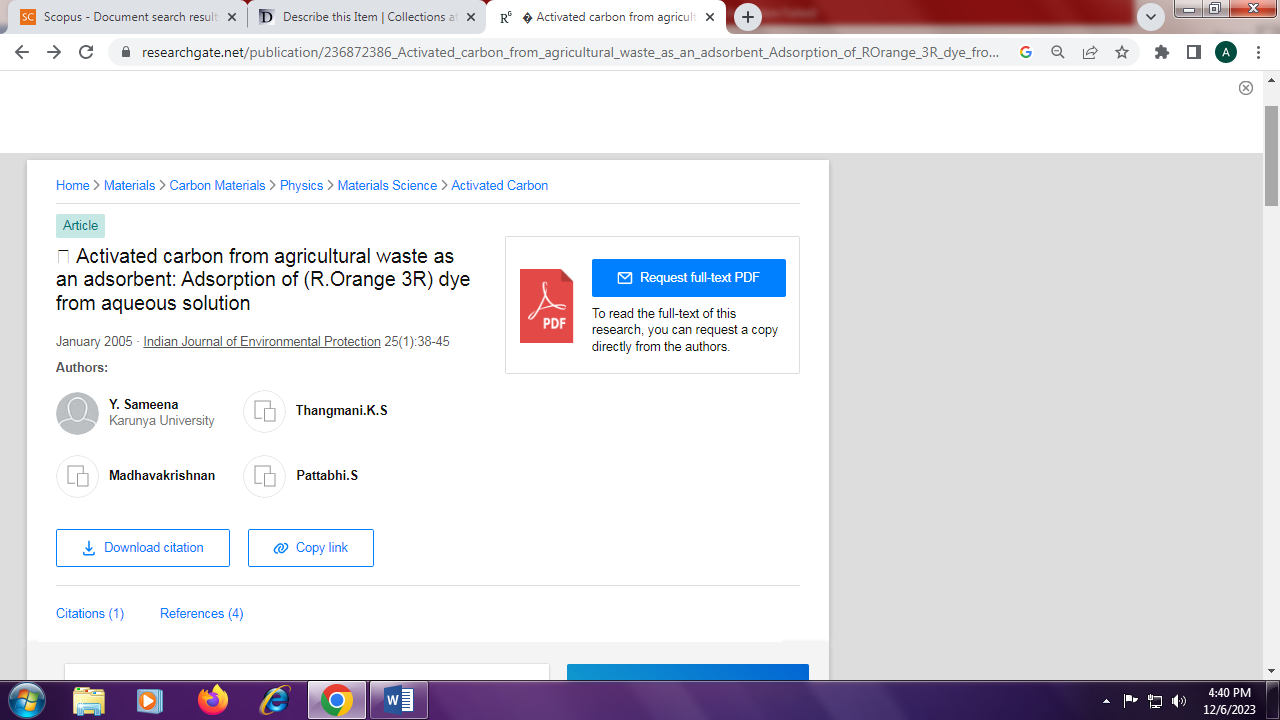 